Publicado en Pallejà el 11/07/2024 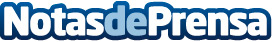 El Centre Dental Francesc Macià analiza las causas y las correcciones de los dientes torcidosEl centro dental, con sedes en las ciudades de Pallejà y de Sant Cugat del Vallès explica que los dientes torcidos pueden afectar tanto a la apariencia estética como a la funcionalidad de la mordidaDatos de contacto:Oriol Marquesedeon931929647Nota de prensa publicada en: https://www.notasdeprensa.es/el-centre-dental-francesc-analiza-las-causas-y Categorias: Cataluña Odontología Servicios médicos http://www.notasdeprensa.es